23.08.2018 № 1551О внесении изменений в постановление администрации города Чебоксары от 30.12.2013 № 4445 В соответствии с Федеральным законом от 06.10.2003 № 131-ФЗ «Об общих принципах организации местного самоуправления в Российской Федерации», решением Чебоксарского городского Собрания депутатов от 21.06.2018 № 1248 «О внесении изменений в бюджет муниципального образования города Чебоксары – столицы Чувашской Республики на 2018 год и на плановый период 2019 и 2020 годов, утвержденный решением Чебоксарского городского Собрания депутатов от 21 декабря 2017 года № 1025» администрация города Чебоксары п о с т а н о в л я е т:1. Внести в муниципальную программу города Чебоксары «Развитие транспортной системы города Чебоксары», утвержденную постановлением администрации города Чебоксары от 30.12.2013 № 4445 (далее – муниципальная программа), следующие изменения:1.1. В паспорте муниципальной программы  позиции «Сроки и этапы реализации муниципальной программы» и «Объем средств бюджета на финансирование муниципальной программы и прогнозная оценка привлекаемых на реализацию ее целей средств федерального бюджета, республиканского бюджета, внебюджетных источников» изложить в следующей редакции:1.2. Раздел 4 изложить в следующей редакции:«Раздел 4. ОБОСНОВАНИЕ ОБЪЕМА ФИНАНСОВЫХ РЕСУРСОВ, НЕОБХОДИМЫХ ДЛЯ РЕАЛИЗАЦИИ МУНИЦИПАЛЬНОЙ ПРОГРАММЫРасходы муниципальной программы формируются за счет средств бюджетов всех уровней и внебюджетных источников.При реализации муниципальной программы используются различные инструменты государственно-частного партнерства, в том числе софинансирование за счет собственных средств юридических лиц и привлеченных ими заемных средств.Общий объем финансирования мероприятий муниципальной программы на 2014 - 2026 годы составляет 12 168 459,0 тыс. рублей, в том числе:в 2014 году – 1 370 716,9 тыс. руб.;в 2015 году – 1 512 908,5 тыс. руб.;в 2016 году – 1 554 137,4 тыс. руб.;в 2017 году – 2 132 348,5 тыс. руб.;в 2018 году – 2 020 254,5 тыс. руб.;в 2019 году – 1 696 239,1 тыс. руб.;в 2020 году – 1 761 854,1 тыс. руб.;в 2021 году –      20 000,0 тыс. руб.;в 2022 году –      20 000,0 тыс. руб.;в 2023 году –      20 000,0 тыс. руб.;в 2024 году –      20 000,0 тыс. руб.;в 2025 году –      20 000,0 тыс. руб.;в 2026 году –      20 000,0 тыс. руб.Объемы и источники финансирования муниципальной программы уточняются ежегодно при формировании бюджета города Чебоксары на очередной финансовый год и плановый период.	Ресурсное обеспечение реализации Муниципальной программы за счет всех средств источников финансирования представлено в приложении № 2 к муниципальной программе.».1.3. Приложение № 2 к муниципальной программе изложить в новой редакции согласно приложению № 1 к настоящему постановлению.1.4. В приложении № 3 к муниципальной программе:1.4.1. В паспорте подпрограммы «Автомобильные дороги» (далее -Подпрограмма) позицию «Объем и источники финансирования Подпрограммы с разбивкой по годам её реализации» изложить в следующей редакции:1.4.2. Раздел 4 Подпрограммы изложить в следующей редакции:«Раздел 4. ОБОСНОВАНИЕ РЕСУРСНОГО ОБЕСПЕЧЕНИЯ ПОДПРОГРАММЫ Общий объем финансового обеспечения на реализацию мероприятий Подпрограммы в 2014-2020 годах составит 8 430 941,8  тыс. рублей, в том числе за счет средств:федерального бюджета – 1 501 190,7 тыс. руб.;республиканского бюджета Чувашской Республики – 2 249 283,4 тыс. рублей;муниципального бюджета города Чебоксары – 4 647 123,2 тыс. рублей;внебюджетных источников – 33 344,5 тыс. рублей.».1.4.3. Приложение № 2 к Подпрограмме изложить в редакции согласно приложению № 2 к настоящему постановлению.1.5. В приложении № 5 к муниципальной программе:1.5.1. Приложение к подпрограмме «Повышение безопасности дорожного движения» (далее - Подпрограмма) изложить в редакции согласно приложению № 3 к настоящему постановлению.1.5.2. Приложение № 1 к приложению Подпрограммы изложить в  редакции согласно приложению № 4 к настоящему постановлению.1.5.3. Приложение № 2 к приложению Подпрограммы изложить в  редакции согласно приложению № 5 к настоящему постановлению.1.5.4. Приложение № 5 к приложению Подпрограммы изложить в  редакции согласно приложению № 6 к настоящему постановлению.1.6. В приложении № 7 к муниципальной программе:	1.6.1. В паспорте подпрограммы «Программа комплексного развития транспортной инфраструктуры Чебоксарской агломерации в рамках приоритетного направления стратегического развития Российской Федерации «Безопасные и качественные дороги» до 2018 года и на период до 2025 года (далее - Подпрограмма):раздел 4 «Бюджет приоритетного проекта»  изложить в следующей редакции:раздел 15 «Бюджет  Программы комплексного развития транспортной инфраструктуры Чебоксарской агломерации в рамках приоритетного направления стратегического развития Российской Федерации «Безопасные и качественные дороги» до 2018 года и на период до 2025 года»  изложить в следующей редакции:ПоказателиПрограммы комплексного развития транспортной инфраструктуры Чебоксарской агломерации в рамках приоритетного направления стратегического развития Российской Федерации «Безопасные и качественные дороги» до 2018 года и на период до 2025 года1.6.2. Приложение № 2 к Подпрограмме изложить в редакции согласно приложению № 7 к настоящему постановлению.2. Управлению информации, общественных связей и молодежной политики администрации города Чебоксары опубликовать настоящее постановление в средствах массовой информации.3. Настоящее постановление вступает в силу со дня его официального опубликования. 4. Контроль за исполнением настоящего постановления возложить на заместителя главы администрации города Чебоксары по вопросам ЖКХ В.И. Филиппова.Глава администрации города Чебоксары 			                 А.О. Ладыков Приложение № 4к постановлению администрации города Чебоксарыот 23.08.2018 № 1551Приложение № 1к приложению к подпрограмме «Повышение безопасности дорожного движения» муниципальной программы города Чебоксары «Развитие транспортной системы города Чебоксары» Строительство (установка) новых светофорных объектов____________________________________________Приложение № 5к постановлению администрации города Чебоксарыот 23.08.2018 № 1551Приложение № 2к приложению к подпрограмме«Повышение безопасности дорожного движения» муниципальной программы города Чебоксары «Развитие транспортной системы города Чебоксары»КАПИТАЛЬНЫЙ РЕМОНТ (РЕКОНСТРУКЦИЯ) СВЕТОФОРНЫХ ОБЪЕКТОВ________________________________________Приложение № 6к постановлению администрации города Чебоксарыот 23.08.2018 № 1551Приложение № 5к приложению к подпрограмме «Повышение безопасности дорожного движения» муниципальной программы города Чебоксары «Развитие транспортной системы города Чебоксары» Строительство дополнительных ограждений, ограничивающих движение пешеходов через проезжую часть дорог __________________________________________Чăваш РеспубликиШупашкар хулаадминистрацийěЙЫШĂНУ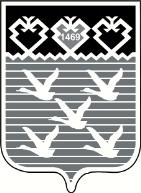 Чувашская РеспубликаАдминистрациягорода ЧебоксарыПОСТАНОВЛЕНИЕСроки и этапы реализации муниципальной программы 2014 – 2026 годы Объем средств бюджета на финансирование муниципальной программы и прогнозная оценка привлекаемых на реализацию ее целей средств федерального бюджета, республиканского бюджета, внебюджетных источников  Прогнозируемый объем финансирования мероприятий муниципальной программы в 2014 – 2026 годах составляет  12 168 459,0 тыс. руб., в том числе:в 2014 году – 1 370 716,9 тыс. руб.;в 2015 году – 1 512 908,5 тыс. руб.;в 2016 году – 1 554 137,4 тыс. руб.;в 2017 году – 2 132 348,5 тыс. руб.;в 2018 году – 2 020 254,5 тыс. руб.;в 2019 году – 1 696 239,1 тыс. руб.;в 2020 году – 1 761 854,1 тыс. руб.;в 2021 году –      20 000,0 тыс. руб.;в 2022 году –      20 000,0 тыс. руб.;в 2023 году –      20 000,0 тыс. руб.;в 2024 году –      20 000,0 тыс. руб.;в 2025 году –      20 000,0 тыс. руб.;в 2026 году –      20 000,0 тыс. руб.;из них средства:федерального бюджета – 3 121 193,0 тыс. руб., в том числе:в 2015 году – 201 870,7 тыс. руб.;в 2016 году – 610 620,0 тыс. руб.;в 2017 году – 713 524,8 тыс. руб.;в 2018 году – 753 786,5 тыс. руб.;в 2019 году – 371 391,0 тыс. руб.;в 2020 году – 470 000,0 тыс. руб.,  республиканского бюджета Чувашской Республики – 3 510 834,2 тыс. руб., в том числе:в 2014 году – 446 904,8 тыс. руб.;в 2015 году – 552 762,0 тыс. руб.;в 2016 году – 290 025,1 тыс. руб.;в 2017 году – 646 799,6 тыс. руб.;в 2018 году – 445 633,1 тыс. руб.; в 2019 году – 579 743,1 тыс. руб.;в 2020 году – 548 966,5 тыс. руб., муниципального бюджета города Чебоксары – 5 481 723,9 тыс. руб., в том числе: в 2014 году – 916 986,0 тыс. руб.;в 2015 году – 731 016,6 тыс. руб.;в 2016 году – 647 301,3 тыс. руб.;в 2017 году – 772 024,1 тыс. руб.;в 2018 году – 815 789,4 тыс. руб.;в 2019 году – 740 059,5 тыс. руб.;в 2020 году – 738 547,0 тыс. руб.;в 2021 году –   20 000,0 тыс. руб.; в 2022 году –   20 000,0 тыс. руб.; в 2023 году –   20 000,0 тыс. руб.; в 2024 году –    20 000,0 тыс. руб.; в 2025 году –    20 000,0 тыс. руб.;  в 2026 году –    20 000,0 тыс. руб., внебюджетных источников – 54 707,9 тыс. руб., в том числе:в 2014 году – 6 826,1 тыс. руб.;в 2015 году – 27 259,2 тыс. руб.;в 2016 году – 6 191,0 тыс. руб.;в 2018 году – 5 045,5 тыс. руб.;в 2019 году – 5 045,5 тыс. руб.;в 2020 году – 4 340,6 тыс. руб.В ходе реализации программы возможно уточнение объемов финансирования с учетом реальных возможностей бюджета города Чебоксары и поступления средств из внебюджетных источниковОбъем и источники финансирования Подпрограммы с разбивкой по годам её реализацииПрогнозируемый объем финансирования мероприятий Подпрограммы в 2014-2020 годах составляет           8 430 941,8 тыс. руб., в том числе:в 2014 году  – 1 309 041,9 тыс. руб.,в 2015 году  – 1 430 682,2 тыс. руб.,в 2016 году  – 1 524 149,4 тыс. руб.,в 2017 году  – 1 312 495,5 тыс. руб.,в 2018 году  – 1 194 110,5 тыс. руб.,в 2019 году  –    890 103,2 тыс. руб.,в 2020 году  –    770 359,1 тыс. руб.,из них средства:федерального бюджета – 1 501 190,7 тыс. руб., в том числе:в 2015 году – 191 070,7 тыс. руб.;в 2016 году – 610 620,0 тыс. руб.;в 2017 году – 340 000,0 тыс. руб.;в 2018 году – 359 500,0 тыс. руб.,республиканского бюджета Чувашской Республики – 2 249 283,4 тыс. руб., в том числе:в 2014 году – 446 904,8 тыс. руб.;в 2015 году – 552 762,0 тыс. руб.;в 2016 году – 290 025,1 тыс. руб.;в 2017 году – 352 865,3 тыс. руб.;в 2018 году – 163 066,5 тыс. руб.;в 2019 году – 280 593,2 тыс. руб.;в 2020 году – 163 066,5 тыс. руб.,муниципального бюджета города Чебоксары – 4 647 123,2 тыс. руб., в том числе:в 2014 году –  855 311,0 тыс. руб.,в 2015 году –  680 953,7 тыс. руб.,в 2016 году –  617 313,3 тыс. руб.,в 2017 году  – 619 630,2 тыс. руб.,в 2018 году  – 666 498,5 тыс. руб.,в 2019 году  – 604 464,5 тыс. руб.,в 2020 году  – 602 952,0 тыс. руб.,внебюджетные источники – 33 344,5 тыс. руб., в том числе:в 2014 году – 6 826,1 тыс. руб.,в 2015 году – 5 895,8 тыс. руб.,в 2016 году – 6 191,0 тыс. руб.,в 2018 году – 5 045,5 тыс. руб.,в 2019 году – 5 045,5 тыс. руб.,в 2020 году – 4 340,6 тыс. руб.В ходе реализации Подпрограммы возможно уточнение объемов финансирования с учетом реальных возможностей бюджетов и поступления средств из внебюджетных источников на очередной финансовый год  и плановый периодИсточники финансированияИсточники финансированияГод реализацииГод реализацииГод реализацииГод реализацииВсегоИсточники финансированияИсточники финансированияI этапI этапII этапII этапВсегоИсточники финансированияИсточники финансирования2017 год2018 год2019 год2020 - 2025 годыВсегоБюджетные источники, млн. рублейфедеральный бюджет373,525394,286371,391 <*>2926,231 <*>4065,433Бюджетные источники, млн. рублейреспубликанский бюджет Чувашской Республики293,934282,567299,150 <*>2344,225 <*>3219,876местные бюджеты69,05675,20685,590 <*>568,856<*>798,708Внебюджетные источники, млн. рублейВнебюджетные источники, млн. рублей--- <*>- <*>-ИтогоИтого736,515752,059756,131 <*>5839,312<*>8084,017№ппНаименование этапа, задачиБюджетные источники финансирования, млн. рублейБюджетные источники финансирования, млн. рублейБюджетные источники финансирования, млн. рублейВнебюджетные источники финансирования, млн. рублейВсего, млн. рублей№ппНаименование этапа, задачифедеральный бюджетреспубликанский бюджет Чувашской Республикиместные бюджетыВнебюджетные источники финансирования, млн. рублейВсего, млн. рублей2345671.Реализация проекта этап 1 - 2017 - 2018 годы767,811576,501144,262-1488,5741.1.Повышение и организация безопасности дорожного движения5,5964,4771,119-11,1921.2.Ремонт автомобильных дорог и искусственных сооружений на них города Чебоксары762,215572,024143,143-1477,3822.Реализация проекта этап 2 - 2019 - 2025 годы3297,6222643,375654,446-6595,4432.1.Повышение и организация безопасности дорожного движения103,582,820,7-207,02.2.Ремонт автомобильных дорог и искусственных сооружений на них города Чебоксары992,005793,604198,401-1984,012.3.Строительство и реконструкция автомобильных дорог и искусственных сооружений на них города Чебоксары2202,1171766,971435,345-4404,433ИтогоИтого4065,4333219,876798,708-8084,017ПоказательЕдиница измеренияТип показателяТип показателяБазовое значение (2016 год)Базовое значение (2016 год)Период, годПериод, годПериод, годПериод, годПериод, годПериод, годПериод, годПериод, годПериод, годПоказательЕдиница измеренияТип показателяТип показателяБазовое значение (2016 год)Базовое значение (2016 год)2017 год2017 год2018 год2018 год2019 год2019 год2020 год2020 год2025 год (прогноз)123344556677889Общая протяженность автомобильных дорог города Чебоксарыкмсправочныйсправочный211,56211,56211,56211,56211,56211,56211,56211,56211,56211,56211,56Доля протяженности автомобильных дорог города Чебоксары, соответствующих нормативным требованиям к транспортно-эксплуатационным показателям%основнойосновной30,930,944,544,558,958,969,069,075,075,085Количество мест концентрации дорожно-транспортных происшествий (аварийно-опасных участков) на дорожной сети города Чебоксарышт.основнойосновной2020995544332Доля протяженности дорожной сети города Чебоксары, работающей в режиме перегрузки в час пик%показатель второго уровняпоказатель второго уровня6565646462626060585850Доля граждан, отметивших улучшение ситуации на дорожной сети города Чебоксары (в части состояния дорожной сети и уровня безопасности дорожного движения)%показатель второго уровняпоказатель второго уровня00202040405050555565Бюджетные источники финансирования2017 год2017 год2018 год2018 год2019 год2019 год2020 год2020 год2021 год2021 год2022 - 2025 годы2022 - 2025 годыВсегоВсегоОбъем софинансирования за счет средств федерального бюджета, млн. рублей373,525373,525394,286394,286371,391371,391470,00470,00446,17446,172010,0612010,0614065,4334065,433Объем софинансирования за счет средств консолидированного бюджета субъекта Российской Федерации, млн. рублей362,990362,990357,773357,773384,740384,740471,49471,49446,17446,172995,4212995,4214018,5844018,584Итого736,515736,515752,059752,059756,131756,131941,49941,49892,34892,344005,4824005,4828084,0178084,017Nп/пNп/пАдресАдресНаименование средства технического регулированияБюджет г. Чебоксары (тыс. руб.)Исполнитель2014 год2014 год2014 год2014 год2014 год2014 год2014 год1.1.Пешеходный переход ООТ "Грязелечебница", ул. Мичмана ПавловаПешеходный переход ООТ "Грязелечебница", ул. Мичмана ПавловаПешеходный светофор с вызывным устройством208,48МБУ "УЖКХ и Б"2.2.Перекресток улиц Ярославская - И. ТукташаПерекресток улиц Ярославская - И. ТукташаСветофорный объект281,48МБУ "УЖКХ и Б"3.3.Пешеходный переход между домами № 41, 48 по ул. Карла МарксаПешеходный переход между домами № 41, 48 по ул. Карла МарксаПешеходный светофор с вызывным устройством292,21МБУ "УЖКХ и Б"4.4.Марпосадское шоссе – пр. ТракторостроителейМарпосадское шоссе – пр. ТракторостроителейПешеходный светофор с вызывным устройством344,13МБУ "УЖКХ и Б"5.5.Марпосадское шоссе – пр. ТракторостроителейМарпосадское шоссе – пр. ТракторостроителейСветофорный объект317,68МБУ "УЖКХ и Б"6.6.ул. Ленинского Комсомола - ул. Хузангаяул. Ленинского Комсомола - ул. ХузангаяСветофорный объект322,48МБУ "УЖКХ и Б"7.7.Приобретение оборудования и материалов для строительства СОПриобретение оборудования и материалов для строительства СО468,44МБУ "УЖКХ и Б"Итого за 2014 годИтого за 2014 годИтого за 2014 годИтого за 2014 годИтого за 2014 год2234,902015 год2015 год2015 год2015 год2015 год2015 год2015 год1.1.Перекресток улиц Кривова и М. ПавловаПерекресток улиц Кривова и М. ПавловаСветофорный объект (Строительство, разработка ПСД)889,1МБУ "УЖКХ и Б"2.2.Перекресток пр. Мира и ул. П. ВалькевичаПерекресток пр. Мира и ул. П. ВалькевичаСветофорный объект (строительство, разработка ПСД)805,4МБУ "УЖКХ и Б"3.3.Перекресток ул. Гладкова и пр. И. ЯковлеваПерекресток ул. Гладкова и пр. И. ЯковлеваСветофорный объект (строительство, разработка ПСД)694,6МБУ "УЖКХ и Б"4.4.Эгерский бульвар – ДК "Тракторостроителей"Эгерский бульвар – ДК "Тракторостроителей"Пешеходный светофорный объект с вызывным устройством (строительство, разработка ПСД)478,6МБУ "УЖКХ и Б"5.5.Перекресток улиц Ярославская и ТукташаПерекресток улиц Ярославская и ТукташаСветофорный объект (технологическое присоединение энергопринимающих устройств)0,2МБУ "УЖКХ и Б"6.6.ул. Калинина - Художественный музейул. Калинина - Художественный музейСветофорный объект (технологическое присоединение энергопринимающих устройств)0,2МБУ "УЖКХ и Б"Итого за 2015 годИтого за 2015 годИтого за 2015 годИтого за 2015 годИтого за 2015 год2868,12016 год2016 год2016 год2016 год2016 год2016 год2016 год1.1.пр. И. Яковлева – ул. Кукшумскаяпр. И. Яковлева – ул. КукшумскаяСветофорный объект (Строительство, разработка ПСД)541,3МБУ "УЖКХ и Б"2.2.ул. Дементьева – ул. Б. Хмельницкогоул. Дементьева – ул. Б. ХмельницкогоСветофорный объект (Строительство, разработка ПСД)531,9МБУ "УЖКХ и Б"3.3.пр. Мира (ООТ "пр. И. Яковлева")пр. Мира (ООТ "пр. И. Яковлева")Пешеходный светофор с вызывным устройством (строительство, разработка ПСД)437,0МБУ "УЖКХ и Б"4.4.пр. Ленина (ООТ "Мир Луксор")пр. Ленина (ООТ "Мир Луксор")Пешеходный светофор с вызывным устройством (строительство, разработка ПСД)401,6МБУ "УЖКХ и Б"5.5.пр. Мира (ООТ "33-я школа")пр. Мира (ООТ "33-я школа")Пешеходный светофор с вызывным устройством (строительство, разработка ПСД)533,3МБУ "УЖКХ и Б"6.6.Президентский бульвар (ООТ "Институт экономики")Президентский бульвар (ООТ "Институт экономики")Светофорный объект (Строительство, разработка ПСД)376,6МБУ "УЖКХ и Б"7.7.ул. Б. Хмельницкого (ООТ "Кошкино")ул. Б. Хмельницкого (ООТ "Кошкино")Светофорный объект (Строительство, разработка ПСД)280,6МБУ "УЖКХ и Б"Итого за 2016 годИтого за 2016 годИтого за 2016 годИтого за 2016 годИтого за 2016 год3102,32017 год2017 год2017 год2017 год2017 год2017 год2017 год1.Ул. Привокзальная – Ж/вокзалУл. Привокзальная – Ж/вокзалСветофорный объект (Строительство, разработка ПСД)Светофорный объект (Строительство, разработка ПСД)845,0МБУ "УЖКХ и Б"Итого за 2017 годИтого за 2017 годИтого за 2017 годИтого за 2017 годИтого за 2017 год845,02018 год2018 год2018 год2018 год2018 год2018 год2018 год1.Ул. Калинина – Дом СоюзовУл. Калинина – Дом СоюзовСветофорный объект (Строительство, разработка ПСД)Светофорный объект (Строительство, разработка ПСД)1422,6МБУ "УЖКХ и Б"Итого за 2018 годИтого за 2018 годИтого за 2018 годИтого за 2018 годИтого за 2018 год1422,6N п/пНаименованиеСумма(тыс. руб.)2014 год2014 год2014 год1.ул. Николаева - 50 лет Октября411,02.ул. Гагарина - ул. Чапаева369,23.пр. Мира - 50 лет Октября305,24.пр. Мира - ВДОАМ278,55.пр. Мира - Калининское ГИБДД212,66.пр. Мира - Комиссионный магазин263,57.ул. Николаева - ул. Цивильская326,68.пр. Тракторостроителей - ост. Баумана296,19.пр. Тракторостроителей - ост. МНТК (ПВУ)275,810.пр. Тракторостроителей - Диетстоловая271,311.ул. Б.Хмельницкого - ср. школа N 9206,012.ул. Гражданская - Лит. Мех. завод228,613.ул. Гражданская - ул. М.Залка222,814.ул. Гражданская - ул. Чернышевского (ПВУ)269,315.ул. Гражданская - ул. Чернышевского321,916.ул. Энтузиастов - ул. М.Залка309,317.Октябрьское ш. (ПВУ)191,018.Марпосадское ш. - Соляной проезд290,219.Вурнарское ш. - 6 км714,6Итого за 2014 годИтого за 2014 год5 763,52015 год2015 год2015 год1.Президентский бульвар - ул. Дзержинского (капитальный ремонт (реконструкция), разработка ПСД789,72.Президентский бульвар - Дом правительства (капитальный ремонт (реконструкция), разработка ПСД498,83.Президентский бульвар - ЧГПУ (капитальный ремонт (реконструкция), разработка ПСД615,24.Президентский бульвар - Гимназия N 5 (капитальный ремонт (реконструкция), разработка ПСД512,85.Президентский бульвар - ТЦ "Карусель" (капитальный ремонт (реконструкция), разработка ПСД786,36.Президентский бульвар - 30-я автодорога (капитальный ремонт (реконструкция), разработка ПСД625,17.Президентский бульвар - пер. Бабушкина (капитальный ремонт (реконструкция), разработка ПСД594,78.Президентский бульвар - Центральный рынок (капитальный ремонт (реконструкция), разработка ПСД456,69.Президентский бульвар - рынок "Ярмарка" (капитальный ремонт (реконструкция), разработка ПСД318,410.Эгерский бульвар - ул. Кукшумская (капитальный ремонт (реконструкция), разработка ПСД482,9Итого за 2015 годИтого за 2015 год5680,52016 год2016 год2016 год1.Московский пр. - Студенческий городок356,42.пр. М.Горького - ул. Талвира787,53.ул. Калинина - ул. И.Франко504,44.ул. Гагарина - пр. Ленина533,85.ул. Калинина - ул. Декабристов539,4Итого за 2016 годИтого за 2016 год2721,52018 год2018 год2018 год1.Марпосадское шоссе – пр. Тракторостроителей577,4Итого за 2018 годИтого за 2018 год577,4N п/пМесто установкиБюджет г. Чебоксары, (тыс. руб.)Исполнитель2014 год2014 год2014 год2014 год1.МБОУ "СОШ № 40", ул. 324 Стр. Дивизии, д. 10 (200 п.м)257,0МБУ "УЖКХ и Б"2.МБОУ "СОШ № 35", ул. Николаева, д. 28 (200 п.м)257,0МБУ "УЖКХ и Б"3.МБОУ "СОШ № 10", ул. Николаева д. 1 (200 п.м)257,0МБУ "УЖКХ и Б"4.МАОУ "Гимназия № 5", Президентский бульвар д. 21 (200 п.м)257,0МБУ "УЖКХ и Б"5.Перекресток ул. Ю. Фучика – ул. Б. Хмельницкого (100 п.м)128,5МБУ "УЖКХ и Б"6.Регулируемый пешеходный переход по ул. Пирогова, д. 6 (200 п.м)257,0МБУ "УЖКХ и Б"7.Регулируемый пешеходный переход ул. М. Павлова - Грязелечебница (252 п.м)323,9МБУ "УЖКХ и Б"Итого за 2014Итого за 20141737,42015 год2015 год2015 год2015 год1.пр. Тракторостроителей на разделительной полосе, (749 п.м)947,6МБУ "УЖКХ и Б"2.МБОУ "СОШ № 7", пл. Победы д. 3 (168 п.м)197,4МБУ "УЖКХ и Б"3.МБОУ "СОШ № 18", ул. Энтузиастов, д. 20, (200 п.м)234,9МБУ "УЖКХ и Б"4.МБОУ "СОШ № 14", ул. Гражданская д. 50, (110 п.м)129,2МБУ "УЖКХ и Б"5.КС(К) ОУ "Чебоксарская специальная (коррекционная) общеобразовательная школа № 1" Минобразования Чувашии, ул. Хузангая д. 31/15, (118 п.м)138,6МБУ "УЖКХ и Б"6.МБОУ "СОШ № 54", ул. 139 Стрелковой дивизии д. 14 "А", (44 п.м)51,7МБУ "УЖКХ и Б"7.МБОУ "Гимназия № 2", ул. Энгельса, д. 10, (164 п.м)234,9МБУ "УЖКХ и Б"8.МБОУ "СОШ № 24", пр. Ленина д. 55А (50 п.м)58,7МБУ "УЖКХ и Б"9.МБОУ "СОШ № 17", ул. Шумилова д. 8 (270 п.м)317,2МБУ "УЖКХ и Б"10.МБОУ "СОШ № 47", ул. Кукшумская д. 23, (142 п.м)166,8МБУ "УЖКХ и Б"11.МБОУ "СОШ № 42", ул. Совхозная д. 9 (152 п.м)178,6МБУ "УЖКХ и Б"12.МБОУ "СОШ № 11", ул. Гайдара д. 3 (200 п.м)234,9МБУ "УЖКХ и Б"13.пр. Мира на разделительной полосе (176 п.м)169,6МБУ "УЖКХ и Б"14.Пересечение пр. И. Яковлева и ул. Гладкова (36 п.м)44,9МБУ "УЖКХ и Б"Итого за 2015Итого за 20153105,02016 год2016 год2016 год2016 год1.МБОУ "СОШ № 6", ул. Чапаева, д. 41 (92 п.м)142,9МБУ "УЖКХ и Б"2.МБОУ "СОШ № 20", ул. Хузангая, д. 8 (120 п.м)182,4МБУ "УЖКХ и Б"3.МБОУ "СОШ № 28", ул. Ашмарина, д. 33 (70 п.м)106,4МБУ "УЖКХ и Б"4.МБОУ "СОШ № 41" ул. Шумилова, д. 33 (98 п.м)152,0МБУ "УЖКХ и Б"5.МБОУ "Начальная образовательная школа № 2", ул. Ленинского Комсомола, д. 74 (54 п.м)76,0МБУ "УЖКХ и Б"6.Марпосадское шоссе (50 п.м)96,3МБУ "УЖКХ и Б"7.ул. Пролетарская (50 п.м)76,0МБУ "УЖКХ и Б"8.Эгерский бульвар (в районе домов пр. 9-й Пятилетки, 19/37 и пр. Тракторостроителей, 1/34-1) (50 п.м)69,1МБУ "УЖКХ и Б"9.Перекресток пр. М. Горького и ул. Кривова (200 п.м)304,1МБУ "УЖКХ и Б"10.пр. Ленина (ООТ "Мир Луксор") (50 п.м)61,1МБУ "УЖКХ и Б"11.пр. Мира (ООТ "пр. И. Яковлева") (370 п.м)563,5МБУ "УЖКХ и Б"Итого за 2016Итого за 20161829,82017 год2017 год2017 год2017 год1.пр. Ленина278,4МБУ "УЖКХ и Б"Итого за 2017Итого за 2017278,42018 год2018 год2018 год2018 год1.МБОУ «СОШ № 12», ул. Коммунальная Слобода, д.25 (128 п.м)100,0МБУ «УЖКХ и Б»2.МБОУ «СОШ № 61», ул. Чернышевского, д.16 (84 п.м)100,0МБУ «УЖКХ и Б»3.МБОУ «СОШ № 53», ул. Ленинского Комсомола, д.86 (100 п.м)100,0МБУ «УЖКХ и Б»4.Перекресток пр. Ленина и ул. Николаева (138 п.м)100,0МБУ «УЖКХ и Б»5.Перекресток пр.9-ой Пятилетки и ул.Хузангая (64 п.м)50,0МБУ «УЖКХ и Б»6.Ул. Калинина, д. 66 (50 п.м)50,0МБУ «УЖКХ и Б»7.Перекресток ул. К. Воробьевых и ул. К.Маркса (130 п.м)50,0МБУ «УЖКХ и Б»8.Ул. Гражданская, д.109 (68 п.м)50,0МБУ «УЖКХ и Б»9.Ул. Привокзальная, д. 6 (100 п.м)100,0МБУ «УЖКХ и Б»10.Перекресток пр. Ленина и ул. Гагарина (124 п.м)100,0МБУ «УЖКХ и Б»11.Ул. Хузангая, д. 23 (70 п.м)100,0МБУ «УЖКХ и Б»Итого за 2018Итого за 2018900,0